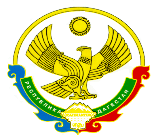 Министерство культуры Республики ДагестанГосударственное бюджетное учреждение«Аварский музыкально-драматический театр им Г. Цадасы»367000, г. Махачкала, ул. Пушкина, 1    e-mail:avar-teatr@yandex.ru  тел: (8722) 68-14-54Исх. № 47                                                                                                                  18.05.2023 г.Государственное Бюджетное учреждение «Аварский музыкально-драматический театр им. Г. Цадасы» в целях заключения договора аренды представляет информацию о наличии имущества, закрепленного за учреждением на правах оперативного управления, расположенному по адресу: Республика Дагестан, г. Махачкала, ул. Пушкина, 1.Предполагаемый срок аренды: 7 месяцев май – декабрь 2023 года;Размер ежемесячной арендной платы включая НДС: 201 209 руб. 04 коп;Цели использования: организация питания посетителей и работников организаций культуры.Заявки, оформленные в соответствии с Правилами, утвержденными постановлением Правительства РФ от 09.09.2021 года №1529 «Об утверждении Правил заключения без проведения конкурсов или аукционов договоров аренды в отношении государственного или муниципального имущества, закрепленного на праве хозяйственного ведения или оперативного управления за государственными или муниципальными организациями культуры», принимаются на рассмотрение по 18 июня 2023 года включительно на адрес электронной почты: avar-teatr@yandex.ruДиректор                                                                            Алиев М.И.№ п/пЭтажНомер помещенияНомер комнаты/помещенияНазначениеПлощадь, кв.м12Галерея (площадка на втором этаже)б/нОрганизация питания посетителей и работников организаций культуры776ИТОГО:ИТОГО:ИТОГО:ИТОГО:ИТОГО:776